ПОЛОЖЕНИЕ О КОНКУРСЕ на участие в тематической образовательной программе ФГБОУ «МДЦ «Артек»«Международный фестиваль детского и юношеского творчества «Содружество Артек»Общие положенияНастоящее Положение регулирует процедуры и результаты конкурсного отбора детей для участия в тематической образовательной программе ФГБОУ «МДЦ «Артек» «Международный фестиваль детского и юношеского творчества «Содружество Артек» (далее –Фестиваль) в соответствии с Правилами направления и приёма детей в ФГБОУ «МДЦ «Артек» (далее – МДЦ «Артек»).Целью проведения конкурсного отбора является выявление наиболее достойных участников для поощрения путёвкой на тематическую 6-ю смену 2018 года в МДЦ «Артек» с 28-29 мая по 17-18 июня, в рамках которой будет проводиться Фестиваль, организуемая Фондом поддержки МДЦ «Артек» совместно с МДЦ «Артек».Цели Конкурса:создание условий для выявления, развития и поддержки талантливых детей, популяризация национальных культур, взаимообогащение культурных традиций, развитие межкультурного творческого диалога, сохранение и развитие исторических традиций и культуры;реализация творческого потенциала детей через конкурсные и досуговые программы;демонстрация культурного наследия своего народа, страны;обмен опытом среди участников фестиваля;создание благоприятных условий для повышения профессионализма и качества выступлений.Конкурсный отбор на участие в Фестивале (далее – Конкурс) проводит МДЦ «Артек» при организационном содействии Фонда поддержки МДЦ «Артек» (далее – Организатор). Условия и процедуры проведения Конкурса, размещаются на сайтах: http://www.artek.org/dlya-partnerov/partners/ и http://artekfond.ruВ соответствии с Правилами приема детей в МДЦ «Артек» (http://artek.org/informaciya-dlya-roditelyay/kak-poluchitsya-putevku-v-artek/) отбираются участники, которым на момент поездки в МДЦ «Артек» в период с июня по август исполнилось 11 лет и до 17 лет включительно, и на период учебного года – дети обучающиеся с 5 по 11 классы. Учащиеся выпускного 11 класса, получившие на момент начала тематической смены среднее общее образование, но проходящие по возрастному цензу, к участию не принимаются.Участие в Конкурсе – бесплатное.Порядок участия в конкурсном отбореВ конкурсном отборе могут участвовать детско-юношеские танцевальные, инструментальные, вокально-хореографические, фольклорно-этнографические коллективы России, ближнего и дальнего Зарубежья и солисты-исполнители традиционной народной и современной музыки – лауреаты и дипломанты международных и всероссийских конкурсов, смотров, фестивалей, проходивших в период 2015-2018 годах.Конкурс проводится в номинациях «хореография», «вокал», «инструментальная музыка», «оригинальный жанр» и в двух категориях:художественные коллективы (детско-юношеские музыкальные, вокальные, хореографические, инструментальные коллективы), не более 30 участников от одного коллектива.солисты-исполнители (исполнители традиционной, национальной музыки, танцоры, инструменталисты) соответствующие требованиям данного Положения.Для участие в Конкурсе необходимо направить до 28 февраля 2018 года направить заявочные документы по адресу partner@artekfond.ru:заявка установленного образца для художественного коллектива (Приложение 1. и 2.);заявка установленного образца для солиста-исполнителя (Приложение 3);2-3 фотографии коллектива/солиста в концертных костюмах в цифровом формате с разрешением минимум в 300 dpi; видеозапись продолжительностью не более 12 минут: 2-3 концертных номера (не более 4 минут каждый) в сценических костюмах, выполненная не ранее 2016 года. Все видеозаписи направляются в оргкомитет в форме ссылки на файлообменники (Yandex или Google), в формате mp4;сканкопии грамот/дипломов международных и всероссийских смотров, фестивалей, конкурсов, проходивших в 2015-18 годах – 5 штук (самых значимых).Скан-копии документов детей (свидетельство о рождении либо паспорт, в зависимости от возраста ребенка)Критерии оценки Конкурса:уровень исполнительского мастерства; художественный образ концертного номера;соответствие репертуара возрастной категории исполнителей;использование национального колорита конкретного региона;присутствие национального костюма (органично и естественно);уникальность, оригинальность, самобытность программы;убедительный эмоциональный настрой;эстетическое впечатление;качество музыкального сопровождения;художественное оформление выступления.Порядок проведения конкурсаДля отбора участников на Фестиваль формируется конкурсная комиссия. Состав конкурсной комиссии формируют и утверждают Организаторы Конкурса. Первый этап экспертизы – технический, проводится с 1 декабря 2017 года по 28 февраля 2018 года. На этом этапе конкурсная комиссия принимает заявки на участие в Конкурсе и отклоняет заявки тех участников конкурсного отбора, которые не соответствуют требованиям настоящего Положения. После окончания первого этапа формируется список участников, соответствующих формальным требованиям конкурсного отбора.На втором этапе экспертизы, который проходит с 01 марта по 15 марта 2018 года, анализируется содержание и качество представленного конкурсного материала. Конкурсная комиссия оценивает достижения, видео- и фото- материалы участников конкурсного отбора по бально-рейтинговой шкале, единой для всех номинаций и категорий.Бально-рейтинговая шкала оценки конкурсных материалов:Победителями конкурсного отбора считаются коллективы, солисты-исполнители (далее – участники), набравшие по итогам конкурсного отбора наибольшее количество баллов.При равенстве баллов по результатам оценки участников конкурсного отбора приоритет отдается участнику, подавшему заявку ранее других.Результаты конкурсного отбора окончательные и не подлежат коррекции за исключением случаев, описанных в п. 4.8. настоящего Положения.Результаты конкурсного отбораРезультаты Конкурса публикуются на официальном сайте Фонда поддержки МДЦ «Артек» http://artekfond.ru, в группе ARTEKFOND в Фейсбук и ВК, а также на страницах социальных сетей и сайтах партнеров Фонда в срок не позднее 5 (пяти) рабочих дней с даты официального подведения итогов Конкурса. Решения конкурсной комиссии оформляется в виде письменного протокола, который подписывается всеми членами конкурсной комиссии. Конкурсная комиссия имеет право на определение дополнительных номинаций и наград.По результатам Конкурса участник, победивший в Конкурсе, предусмотренном настоящим Положением, вручается Сертификат победителя Конкурса, и он поощряется путёвкой на 6-ю смену 2018 года в МДЦ «Артек». На электронный адрес, указанный участником-победителем при подаче заявки, в срок не позднее 10 (десяти) рабочих дней будет оправлен Сертификат в электронном формате с указанием номера смены и датами ее проведения в МДЦ «Артек».С момента получения Сертификата победителя Конкурса участники в течение 10 дней самостоятельно регистрируется в автоматизированной информационной системе «Путёвка» (АИС «Путевка») на сайте www.артек.дети. В личном кабинете после регистрации ребенок заполняет свой профиль, добавляет достижения за последние 3 года (грамоты, дипломы и т.д.) и подает заявку на подтверждение участия. Участники художественных коллективов добавляют грамоты, дипломы коллектива, который победил в конкурсе.Участники, не зарегистрированные в АИС «Путевка», к участию в Фестивале не допускаются.В системе АИС «Путёвка» при прочих равных условиях преимущество отдается кандидатам, имеющим в наличии больше дипломов/грамот, подтверждающих личные достижения участников в конкурсах или направлениях, связанных с вокалом, хореографией, инструментальной музыкой, победой в фестивалях детского и юношеского творчества.В случае нарушения правил проведения Конкурса участником, Организатор может отказать ему в дальнейшем участии в Конкурсе.В случае каких-либо личных обстоятельств, мешающих участнику-победителю Конкурса принять участие в смене, ответственный представитель/родитель должен обязательно известить об этом Организатора Конкурса по электронной почте partner@artekfond.ru в срок не позднее 14 (четырнадцати) календарных дней до даты начала смены в МДЦ «Артек».В случае возникновения вакантных мест Организатор вправе определить победителя из числа детей – участников Конкурса с наивысшим рейтингом, ранее не вошедших в число победителей.Сертификат победителя Конкурса является именным (выписывается на художественный коллектив либо на солиста-исполнителя) и не подлежит передаче третьим лицам, как из числа участников Конкурса, так и родственников Участника, а также любым другим лицам, не указанным в Сертификате.Контакты для связиФонд поддержки МДЦ «Артек» Почтовый адрес: 129110, г. Москва, пр-т Мира, дом 79, строение 1Сайт http://artekfond.ruЭлектронный адрес: partner@artekfond.ruРуководитель фестиваля: Макаров Андрей Вячеславович моб. +7 916 434 90 90Менеджер проекта: моб. +7 916 755 20 20Приложение 1 Заявка-анкета ХУДОЖЕСТВЕННОГО КОЛЛЕКТИВА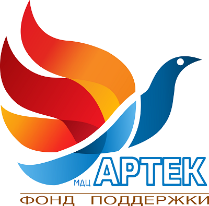 на участие в тематической образовательной программе ФГБОУ «МДЦ «Артек»«Международный фестиваль детского и юношеского творчества «Содружество Артек»Уважаемые участники и руководители, Просим заполнить все пункты заявки полностью без сокращений. После получения заявки мы регистрируем Вас и формируем Банк данных на потенциальных участников КонкурсаВнимание! Для каждого коллектива, номинации заполняется отдельная заявка! К заявке необходимо предоставить списочный состав коллектива по установленной форме (Приложение 2) с указанием ФИО, даты рождения, гражданства.К заявке необходимо приложить скан-копию/копии документов детей (свидетельство о рождении либо паспорт, в зависимости от возраста ребенка)2-3 фотографии коллектива/солиста в концертных костюмах в цифровом формате с разрешением минимум в 300 dpi; Видеозапись продолжительностью не более 12 минут: 2-3 концертных номера (не более 4 минут каждый) в сценических костюмах, выполненная не ранее 2016 года. Все видеозаписи направляются в оргкомитет в форме ссылки на файлообменники (Yandex или Google), в формате mp4;Скан-копии грамот/дипломов международных и всероссийских смотров, фестивалей, конкурсов, проходивших в 2015-18 годах – 5 штук (самых значимых).Все пункты Анкеты являются обязательными для заполнения. Анкеты, с незаполненными данными, к участию в Конкурсе не допускаются!После получения Анкеты на электронный адрес, который Вы указали в пункте 10, придет подтверждение, что ваши документы принятыОтправляя Анкету участника, Вы подтверждаете, чтоознакомлены и принимаете все пункты Положения о конкурсе на участие в тематической образовательной программе ФГБОУ «МДЦ «Артек» «Международный фестиваль детского и юношеского творчества «Содружество Артек»;все участники коллектива/отдельные исполнители будут зарегистрированы в автоматизированной информационной системе «Путёвка» (АИС «Путевка») на сайте www.артек.дети. 7. Организатор Конкурса оставляет за собой право проверить достоверность указанной информации и отказать в участии в Конкурсе, в случае выявления несоответствия данных.Ф.И.О. лица, направившего заявку …………………………………… Дата заполненияЭлектронная почта для приема сообщений и заявок:  partner@artekfond.ruПриложение № 2  СПИСОК УЧАСТНИКОВ КОЛЛЕКТИВА__________________________________________________________указать название коллектива полностьюна Международный фестиваль детского и юношеского творчества «СОДРУЖЕСТВО АРТЕК»в Международном детском центре «Артек»(Единая для всех номинаций)ФИО руководителяПодпись руководителяПриложение 3 Заявка-анкета СОЛИСТА-ИСПОЛНИТЕЛЯна участие в тематической образовательной программе ФГБОУ «МДЦ «Артек»«Международный фестиваль детского и юношеского творчества «Содружество Артек»Уважаемые участники и руководители, Просим заполнить все пункты заявки полностью без сокращений. После получения заявки мы регистрируем Вас и формируем Банк данных на потенциальных участников КонкурсаПредполагается исполнение номере в дуэте, трио, квартете (Если указать ФИО исполнителей)Внимание! Для каждого солиста, исполнителя в дуэте, трио, квартете заполняется отдельная заявка! Все пункты Анкеты являются обязательными для заполнения.!Анкеты, с незаполненными данными, к участию в Конкурсе не допускаются. К заявке необходимо приложить скан-копию документа ребенка (свидетельство о рождении либо паспорт, в зависимости от возраста ребенка)2-3 ребенка солиста в концертных костюмах в цифровом формате с разрешением минимум в 300 dpi; Видеозапись продолжительностью не более 12 минут: 2-3 концертных номера (не более 4 минут каждый) в сценических костюмах, выполненная не ранее 2016 года. Все видеозаписи направляются в оргкомитет в форме ссылки на файлообменники (Yandex или Google), в формате mp4;Скан-копии грамот/дипломов международных и всероссийских смотров, фестивалей, конкурсов, проходивших в 2015-18 годах – 5 штук (самых значимых).После получения Анкеты на электронный адрес, который Вы указали в пункте 10, придет подтверждение, что ваши документы принятыОтправляя Анкету участника, Вы подтверждаете, чтоознакомлены и принимаете все пункты Положения о конкурсе на участие в тематической образовательной программе ФГБОУ «МДЦ «Артек» «Международный фестиваль детского и юношеского творчества «Содружество Артек»;все участники коллектива/отдельные исполнители зарегистрированы в автоматизированной информационной системе «Путёвка» (АИС «Путевка») на сайте www.артек.дети. 7. Организатор Конкурса оставляет за собой право проверить достоверность указанной информации и отказать в участии в Конкурсе, в случае выявления несоответствия данных.Ф.И.О. лица, направившего заявку …………………………………… Дата заполненияЭлектронная почта для приема сообщений и заявок:  partner@artekfond.ruПараметрыПараметрыМаксимальное количество баллов  Достижения участников конкурсного отбора на профессиональных и любительских конкурсах городского/краевого, регионального, всероссийского и международного уровня за три последних года Баллы в данном разделе суммируются.Городской/краевой уровень2 баллаДостижения участников конкурсного отбора на профессиональных и любительских конкурсах городского/краевого, регионального, всероссийского и международного уровня за три последних года Баллы в данном разделе суммируются.Региональный уровень3 баллаДостижения участников конкурсного отбора на профессиональных и любительских конкурсах городского/краевого, регионального, всероссийского и международного уровня за три последних года Баллы в данном разделе суммируются.Всероссийский уровень5 балловДостижения участников конкурсного отбора на профессиональных и любительских конкурсах городского/краевого, регионального, всероссийского и международного уровня за три последних года Баллы в данном разделе суммируются.Международный уровень5 балловУровень исполнительского мастерства Уровень исполнительского мастерства 5 балловХудожественный образ концертных номеровХудожественный образ концертных номеров5 балловСоответствие репертуара возрастной категории исполнителейСоответствие репертуара возрастной категории исполнителей5 балловИспользование национального колорита конкретного регионаИспользование национального колорита конкретного региона5 балловПрисутствие национального костюма (органично и естественно)Присутствие национального костюма (органично и естественно)5 балловУникальность, оригинальность, самобытность программыУникальность, оригинальность, самобытность программы5 балловУбедительный эмоциональный настрой Убедительный эмоциональный настрой 5 балловЭстетическое впечатлениеЭстетическое впечатление5 балловКачество музыкального сопровожденияКачество музыкального сопровождения5 балловХудожественное оформление выступленияХудожественное оформление выступления5 балловМаксимальное количество баллов по итогам конкурсного отбора – 65 балловМаксимальное количество баллов по итогам конкурсного отбора – 65 балловМаксимальное количество баллов по итогам конкурсного отбора – 65 балловМаксимальное количество баллов по итогам конкурсного отбора – 65 балловПолное название коллектива (так, как оно должно звучать со сцены, в дипломе)СтранаСубъект Российской ФедерацииПочтовый адрес, индекс, город/область, ул,кв.Краткая характеристика коллектива (год образования, выступления где, когда, направления работы) Основные достижения, звания, награды (перечислить наиболее значимые достижения коллектива)Номинация (указать: вокал, хореография, инструментальный ансамбль и т.д.)Возраст исполнителей (сколько полных лет от____ до____ лет для участников коллектива)Списочный состав коллектива оформить по форме (Приложение 1/2)Какие досуговые или образовательные мероприятия коллектив может провести для всех детей лагеря во время смены в Артеке (мастер-классы, тренинги, семинары и т.д.)ФИО руководителя (с указанием должности и звания)Контактные данные руководителя мобильный телефон,электронный адрес, почтовый адресКонтактные данные руководителя мобильный телефон,электронный адрес, почтовый адресКонтактные данные руководителя мобильный телефон,электронный адрес, почтовый адресНаименование организации, направляющей участников (юридический и почтовый адрес, руководитель организации, электронные и другие адреса)Описание программы выступления на видеозаписи - по каждому номеру отдельно. (название произведения, балетмейстер-постановщик, композитор, автор, полный хронометраж до секунд, количество исполнителей) Дополнительная информация (по желанию)№ п/пФамилия, имя, отчествоДата рожденияГражданствоФамилия Имя Отчество (полностью)Дата рождения (число, месяц, год)СтранаСубъект Российской ФедерацииПочтовый адрес, индекс, город/область, ул,кв.Краткая творческая характеристика солиста (чем увлекается, творческие успехи, уровень мастерства,  почему он должен стать участником Фестиваля в Артеке) Основные достижения, дипломы/грамоты, награды (перечислить наиболее значимые достижения – не более 5)Номинация (указать: вокал, хореография, инструментальная музыка и т.д.)Какие досуговые или образовательные мероприятия коллектив может провести для всех детей лагеря во время смены в Артеке (мастер-классы, тренинги, семинары и т.д.)ФИО руководителя (с указанием должности и звания)Контактные данные руководителя мобильный телефон,электронный адрес, почтовый адресКонтактные данные руководителя мобильный телефон,электронный адрес, почтовый адресКонтактные данные руководителя мобильный телефон,электронный адрес, почтовый адресФИО одного из родителей или законного представителя мобильный телефон,электронный адрес, почтовый адрес мобильный телефон,электронный адрес, почтовый адрес мобильный телефон,электронный адрес, почтовый адресОписание программы выступления на видеозаписи - по каждому номеру отдельно. (название произведения, педагог (ФИО, если имеется указать - звание), композитор и автор слов, полный хронометраж до секунд, количество исполнителей) Дополнительная информация (по желанию)